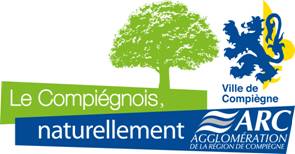 PROFIL DE POSTERESPONSABLE ADJOINT DU SERVICE POLITIQUE DE LA VILLEStructure : Ville de CompiègneService : Politique de la VilleFonction : Adjoint au chef de service Politique de la Ville.Profil : Cadre A, titulaire de la Fonction Publique ou contractuel.Rattachement Hiérarchique : Sous la responsabilité hiérarchique directe du chef de Service de la Politique de la Ville et en lien fonctionnel avec l’ensemble des services de la Ville.**********************************************************************************Contexte : Dans le cadre du Contrat de Ville de Compiegne, trois quartiers ont été reconnus en géographie prioritaire. Le service Politique de la ville, est chargé de coordonner le contrat de Ville, en s’appuyant notamment sur cinq centres d’animation, un Bureau Information Jeunesse, une équipe de médiation urbaine, des médiateurs culturels, un studio d’enregistrement et de répétition. Un adjoint au chef de service est chargé  du volet animation. L’adjoint du service recruté ici aura notamment pour mission d’accompagner les initiatives associatives (en lien avec la programmation Contrat de Ville), coordonner les équipes de médiations urbaines et animer la Gestion urbaine de Proximité.MISSIONSLe responsable adjoint du service Politique de la Ville sera chargé sous l’autorité hiérarchique du chef de service,  de la mise en œuvre opérationnelle des orientations générales décidées par les élus, et validées par le Maire. Il sera chargé d’accompagner les dynamiques et projets sociaux portées par la Ville sur ces quartiers en lien avec les associations et les partenaires locaux,  et il encadrera de façon opérationnelle l’équipe de médiation urbaine (14 agents).Missions principales : - Accompagner les projets portés par le service, et / ou par les associations locales partenaires intervenant dans le champ de la Politique de la Ville à la fois en terme d’appui méthodologique, logistique et financier dans la conduite des projets (animation de réseaux, coordination de la permanence d’accès aux droits). Un travail renforcé dans le champ de la santé et de l’emploi pourra être développé.- Diriger et animer l’équipe de la Médiation Urbaine, en lien avec les services, les partenaires et les élus - Assurer la Gestion urbaine et sociale de Proximité- Rédiger et diffuser les rapports  de médiation. Assurer le suivi des problématiques repérées, auprès des services et partenaires concernés.- Etre le garant du contrôle des vacataires des sorties des écoles en lien avec la Police Municipale et la Direction des Ressources Humaines.- Participer à la préparation des réunions de quartiers, et y représenter le service- Etre le garant de la cohésion et de la continuité des missions du service. Vous serez amenés à vous mobiliser sur toute autre missions en lien avec le service Politique de la Ville en votre qualité d’adjoint au chef de service. Vous assurerez le remplacement du chef de service en son absence et le représenterez en cas d’empêchement.Vous serez amené(e) à travailler en soirée et les week-ends, en fonction des nécessités de service liées à la médiation urbaine, ce qui nécessite une forte disponibilité. Compétences : Savoirs- Titulaire d’un Bac +3, vous bénéficiez d’une solide expérience de terrain  et maîtrisez les dispositifs relatifs à la politique de la ville. - Vous avez une bonne connaissance du fonctionnement et des missions des collectivités territoriales particulièrement dans le champ de l’action sociale, de la jeunesse, de la médiation et de la Politique de la Ville et des maisons de quartier.- Vous avez une bonne maîtrise des problématiques des quartiers sensibles de la ville et  des dispositifs y afférents, - Vous avez l’expérience du travail avec les partenaires de ce secteur.- Vous maîtrisez  l’ingénierie de projets, l’animation de réunions et de réseaux,- Vous avez de solides capacités rédactionnelles et méthodologiques, - Vous maîtrisez les outils informatiques.Savoir être- Pouvoir s’appuyer sur une expérience reconnue dans le management d’équipe.- Etre capable de gérer des conflits ou tensions pouvant apparaitre dans les secteurs d’interventions concernés.Envoi des candidatures (CV et Lettre de Motivation) avant le 30 avril 2018 à cette adresse : recrutement@compiegne.fr